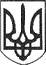 РЕШЕТИЛІВСЬКА МІСЬКА РАДАПОЛТАВСЬКОЇ ОБЛАСТІВИКОНАВЧИЙ КОМІТЕТ РІШЕННЯ28 лютого 2020 року                                                                                          № 47Про реєстрацію Колективного договору Решетилівської районної державної лікарні   ветеринарної    медициниКеруючись  підпунктом 9 пункту „б” частини першої  статті 34 Закону України ,,Про місцеве самоврядування в Україні”, статті 15 Кодексу законів про працю України, постановою Кабінету Міністрів України від 05.04.1994 р. № 225 „Про порядок повідомної реєстрації галузевих і регіональних угод, колективних договорів”, розглянувши лист Решетилівської районної державної лікарні ветеринарної медицини від 30.01.2020 року № 01-05/40,  виконавчий комітет Решетилівської  міської  радиВИРІШИВ:Зареєструвати Колективний договір Решетилівської районної державної лікарні ветеринарної медицини (додається).Заступник міського голови                                                        Ю.С. ШинкарчукТанько, 2 19 67